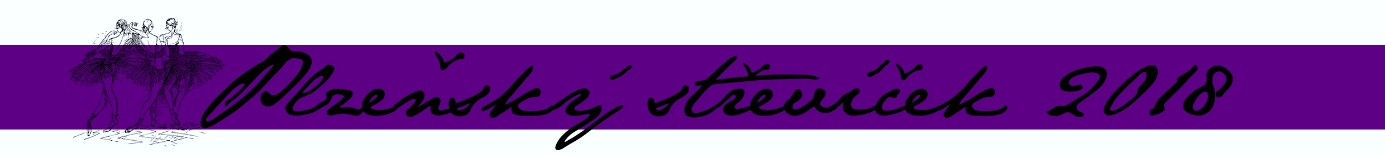  Prostorové zkoušky jsou bez hudby.V průběhu soutěže je možné zkoušení na jevišti během pauz mezi jednotlivými soutěžními bloky.Harmonogram prostorových zkoušek Harmonogram prostorových zkoušek "Plzeňský střevíček" - Sobota 19.5.2018"Plzeňský střevíček" - Sobota 19.5.2018Kulturní dům "Šeříkovka", Šeříková 2428/13, Plzeň 2Kulturní dům "Šeříkovka", Šeříková 2428/13, Plzeň 28:30-8:40BŠ DJKT Plzeň8:40-9:05Baletní škola Terezie Dudové9:05-9:25BŠ Arabeska9:25-9:45Attitudeballet9:45-10:25BŠ BcA. Jána Nemce10:25-10:45BŠ Olgy Kyndlové při SOP10:45-10:55TC Backstage Praha10:55-11:00ZUŠ Taussigova Praha11:00-11:05T-DANCE Písek11:05-11:20BŠ Filiánek11:20-11:30Dancearts Boris Nebyla Wien11:30-11:45BS při Moravském divadle Olomouc11:45-11:50Dance Point, Ballet Prima Pardubice11:50-11:55First International Ballet School, ZUŠ Zbiroh11:55-12:00ZUŠ Loštice, Kristina Hálová